DR. KIS GERGELYfőosztályvezetőKözigazgatási és Igazságügyi MinisztériumE-közigazgatásért Felelős Helyettes ÁllamtitkárE-Közigazgatási FőosztályAZ E-KÖZIGAZGATÁS KIHÍVÁSAI: ERŐFESZÍTÉSEK AZ INTEROPERABILITÁS MEGVALÓSÍTÁSÁRAAz interoperabilitás céljaA modulszerűen felépülő e-közigazgatási megoldások csak abban az esetben tölthetik be küldetésüket, ha biztosított az egyes modulok zavartalan, tökéletesen illeszkedő együttműködése.Építőkockák:A nyilvántartások igazgatásszervezési értelemben vett normalizálása, az egyes adatok (adatkörök) egyértelmű felelősének kijelölése, s ehhez kapcsolódóan az adatokhoz szükséges hozzáférési folyamatok rendbetétele.A különféle állami nyilvántartások struktúrájának egységesítése, hogy az ügyfél ne kényszerüljön többszörös, redundáns adatszolgáltatásra.Meg kell vizsgálni a nemzeti adatvagyon védelmére vonatkozó koncepció, majd a törvényi és rendeleti szintű szabályozás jelenlegi struktúráját, és szükség esetén módosításokat kell kezdeményezni, hogy az állam által nyilvántartott adatok, adatbázisok közötti interoperabilitás megteremthető legyen.Ki kell dolgozni a nyilvántartások összehangolására, igazgatásszervezési normalizálására vonatkozó előterjesztést, amely meghatározza majd azokat az általános elveket és protokollokat, amelyek segítségével a különféle nyilvántartások adatfelépítése egységessé válik.A megvalósítás lépéseiHatásvizsgálat        >> >>         Szabályozás        >> >>         KépzésMi az interoperabilitás?„A különböző informatikai rendszerek együttműködésre való képessége.”EIS - European Interoperability Strategy (Európai Interoperabilitási Stratégia)az Európai Unió politikájával és célkitűzéseivel összhangban álló folyamatok és megfelelően szervezett irányítása kölcsönösen elfogadott, koherens és koordinált interoperabilitási (IOP) kezdeményezések – köztük a jogi környezet kialakítása, IOP-i keretek kidolgozása, valamint az IOP-i szabványokkal és szabályokkal kapcsolatos megállapodások – által lehetővé tett megbízható információcsereEIF - European Interoperability Framework (Európai Interoperabilitási Keretrendszer)a közszolgáltatások koncepcionális modellje, amely megadja az európai közszolgáltatások kialakításának szerkezetét, és kiemeli, miért és hol van szükség IOP-ra az IOP öt szintje: politikai, jogi, szervezeti, szemantikai,  technikai  a szabványokon és nyílt platformokon alapuló IOP-i megállapodások fogalma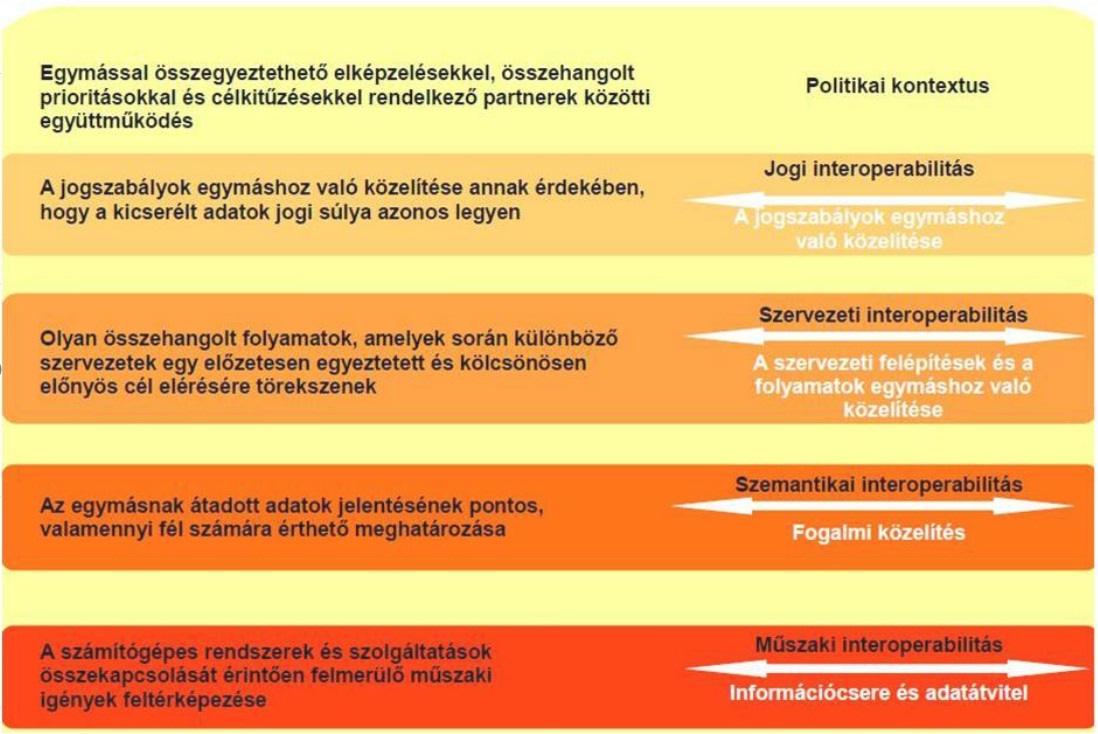 Jelen helyzetnincs egységes adatszerkezet nincs egységes fogalmi rendszernyilvántartások katasztere nem létezikredundáns adatkörök, adatbázisokadatok megbízhatatlansága (elírások, eltérések)szabványos adatkapcsolatok hiányaadatfrissítés megoldatlanságaerős állami irányítás hiánya ezen a területenKövetkezmények:szigetszerű működésautomatizálhatóság hiányaalacsony hatékonyságeljárások lassításaNyilvántartások besorolása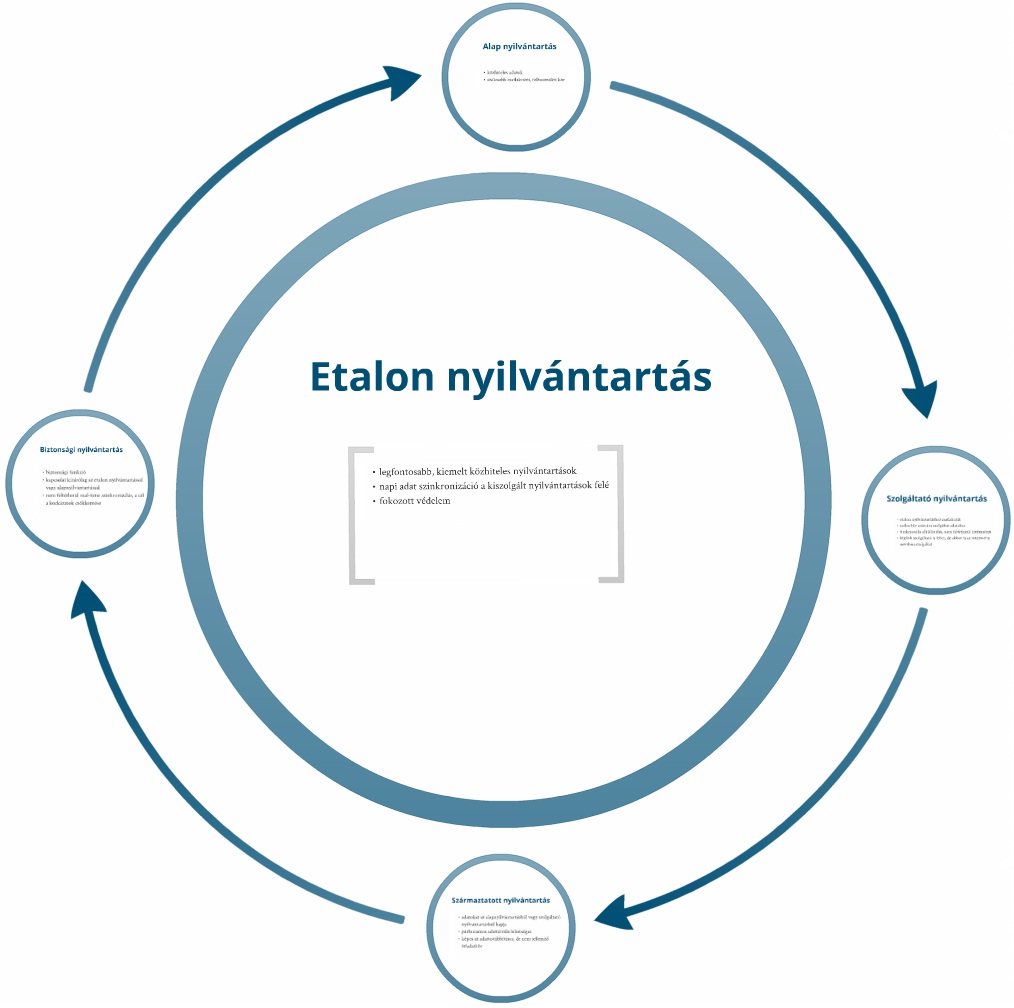 Etalon nyilvántartáslegfontosabb, kiemelt közhiteles nyilvántartásoknapi adat szinkronizáció a kiszolgált nyilvántartások feléfokozott védelemAlap nyilvántartásközhiteles adatokszélesebb csatlakozói, felhasználói körSzolgáltató nyilvántartásetalon nyilvántartáshoz csatlakozikszéles kör számára szolgáltat adatokatfunkcionális elkülönülés, nem feltétlenül intézményikijelölt szolgáltató is lehet, de akkor is az intézmény nevében szolgáltatSzármaztatott nyilvántartásadatokat az alapnyilvántartásból vagy szolgáltató nyilvántartásból kapjapárhuzamos adattárolás lehetségesképes az adattovábbításra, de nem jellemző feladatkörBiztonsági nyilvántartásbiztonsági funkciókapcsolat kizárólag az etalon nyilvántartással vagy alapnyilvántartássalnem feltétlenül real-time szinkronizálás, a cél a kockázatok csökkentéseKülönálló Összerendelési nyilvántartásCélja:Különböző azonosítókat használó nyilvántartások összekapcsolásának lehetővé tételeTitkosított kapcsolati kódok az azonosítókat vezető nyilvántartások feléLehetővé teszi az ágazati azonosítók „konverzióját”Elektronikus azonosítás alapján azonosító adatok lekérhetőségeEredmények:segíti a származtatott nyilvántartások létrehozását, működését, az adatszolgáltatókataz állampolgár bármely igazolványával igazolhatja adataittávlati: elősegíti a redundáns adatbázisok felszámolásátSzabályozásSzabályozási lépések előkészítéseA lehetséges etalon, szolgáltató és származtatott nyilvántartások beazonosításaSzemantikai egységesítés lehetőségeinek feltárásaEljárások harmonizálási lehetőségeinek feltárásaKülföldi legjobb tapasztalatok felderítéseSzabályozási koncepcióTörvényi szintű szabályozás Rendeleti szabályozás Az ágazati, illetve a nyilvántartásokról szóló egyéb törvények módosítására előterjesztésAz ágazati, illetve a nyilvántartásokról szóló egyéb törvények végrehajtási, illetve egyéb ide vonatkozó jogszabályoknak módosítására vonatkozó előterjesztés Felügyeleti szerv kijelöléseA nemzeti adatvagyon körébe tartozó állami nyilvántartások fokozottabb védelméről szóló törvény felülvizsgálata, majd törvényi és rendeleti szintű módosításokra előterjesztés kidolgozásaKépzésA közreműködő szervek által jelölt kollégák számára egységes jogalkalmazást és jogértelmezést elősegítő képzés.E-learning alapú oktatási anyagok kerülnek kidolgozásra. Az elkészített tananyagokhoz kapcsolódóan vizsgarendszerű minősítés kerül megvalósításra.